Протокол № 24Совета Саморегулируемой организацииСОЮЗа «Содружество строителей» г. Самара								06 июня 2017 г.Совет открыл Президент СРО СОЮЗ «Содружество строителей» Зиборов Андрей Борисович, который сообщил, что из 11 членов Совета в заседании участвуют 8 человек, что составляет 73 % от общего числа членов Совета. Заседание Совета считается правомочным, т.к. на нём присутствует более половины членов Совета. Зиборов А.Б. выступил с вступительным словом, огласил присутствующих на заседании, представил секретаря заседания Шабанову Ольгу Ивановну, предложил утвердить повестку дня заседания.Открытым голосованием Совет единогласно принял решение:Утвердить следующую повестку дня заседания:Президент Зиборов А.Б. предложил приступить к работе по рассмотрению вопросов повестки дня заседания Совета.    Повестка дня исчерпана.Председатель заседания Совета Зиборов А.Б. объявил о закрытии заседания.Председатель заседания:   ____________________________       /Зиборов А.Б./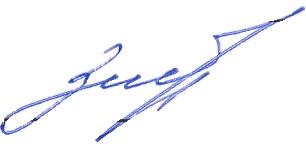 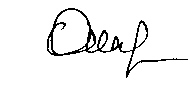 Секретарь заседания:      ______________________________      /Шабанова О.И./Дата проведения:06 июня 2017 г.Место проведения: РФ, г. Самара, ул. Лесная, д. 23Время проведения: 10:00 Присутствуют:Президент – Зиборов Андрей БорисовичЧлены Совета:Азрумелашвили Паата ИндиковичНикулин Владимир ВикторовичРешетов Николай ПавловичВодославский Вячеслав МихайловичДоладов Юрий ИвановичМусорин Александр КонстантиновичТелегин Евгений Юрьевич Приглашённые:Генеральный директор СРО СОЮЗ «Содружество строителей»                        Зимина Вероника ГригорьевнаЗаместитель генерального директора СРО СОЮЗ «Содружество строителей»   Евстигнеева Ирина ЕвгеньевнаНачальник методического отдела СРО СОЮЗ «Содружество строителей»    Шабанова Ольга ИвановнаЮрисконсульт СРО СОЮЗ «Содружество строителей» 
                          Постнова Людмила Геннадьевна1.Приём юридических лиц, подавших заявление о вступлении в члены СРО СОЮЗ «Содружество строителей». 2.Выдача Свидетельств о допуске к работам, которые оказывают влияние на безопасность объектов капитального строительства членам СРО СОЮЗ «Содружество строителей».3.Внесение изменений в Свидетельство о допуске к работам, которые оказывают влияние на безопасность объектов капитального строительства.4.О принятии решения по прекращению действия свидетельства о допуске к работам и исключению из членов СОЮЗа.5.Внесение изменений в реестр СОЮЗа в связи со сменой руководителя организации.6.О поступлении средств в компенсационный фонд СРО СОЮЗ «Содружество строителей» из других СРО.7.Утверждение состава Контрольной комиссии8.Утверждение состава Дисциплинарной комиссииВопрос № 1 повестки дня:Слушали:Приём юридических лиц, подавших заявление о вступлении в члены СРО СОЮЗ «Содружество строителей». Заместителя генерального директора Евстигнееву И.Е., которая доложила 1.1 О приёме и рассмотрении исполнительным органом СРО СОЮЗ «Содружество строителей» 15 заявлений о вступлении в члены СРО СОЮЗ «Содружество строителей» от следующих юридических лиц, представивших необходимый пакет документов и оплативших взнос в компенсационный фонд СОЮЗа и вступительный взнос:1. Общество с ограниченной ответственностью «Старт-2»
(ИНН 6311140474)2. Общество с ограниченной ответственностью «ГК «ПромЭлектроАудит» (ИНН 6318238380)3. Общество с ограниченной ответственностью «ИНСАЙТ-ПРОЕКТ»
(ИНН 6315004313)4. Общество с ограниченной ответственностью СК «АКАДА»
(ИНН 6319123150)5. Общество с ограниченной ответственностью «МОСТ» (ИНН 6319204673)6. Общество с ограниченной ответственностью «ТольяттиСтрой»(ИНН 6324061734)7. Общество с ограниченной ответственностью СЕРВИСНАЯ КОМПАНИЯ «ЛИФТ+» (ИНН 6330063610)8. Общество с ограниченной ответственностью «СК РусСтрой»
(ИНН 6312126828)9. Общество с ограниченной ответственностью «Научно-производственное управление СамараРеставрация» (ИНН 6314042482)10. Общество с ограниченной ответственностью «Новый Город»
(ИНН 6316184796)11. Общество с ограниченной ответственностью «ИТ-Сервис»
(ИНН 6315562413)12. Общество с ограниченной ответственностью «Спецстроймонтаж»
(ИНН 6316227721)13. Общество с ограниченной ответственностью «Магнум-С»(ИНН 6318025640)14. Общество с ограниченной ответственностью «Группа компаний Абсолют» (ИНН 6311083836)15. Общество с ограниченной ответственностью «Белком»
(ИНН 6317080817)1.2 О приёме и рассмотрении исполнительным органом СРО СОЮЗ «Содружество строителей» 4 заявлений о вступлении в члены СРО СОЮЗ «Содружество строителей» от следующих юридических лиц, представивших необходимый пакет документов и оплативших вступительный взнос:1. Общество с ограниченной ответственностью «Техпроминжиниринг» (ИНН 6311096384)2. Общество с ограниченной ответственностью «ДИКСИ-Сервис»
(ИНН 6311151814)3. Общество с ограниченной ответственностью «ИЛАР 63»
(ИНН 6311157541)4. Общество с ограниченной ответственностью «Транснефть - Трубопроводная строительная дирекция» (ИНН 6317099159)Формулировка решения по вопросу № 1 повестки:По результатам обсуждения Советом принято решение:Принять в члены СРО СОЮЗ «Содружество строителей» с выдачей Свидетельства о членстве следующим юридическим лицам:1. Общество с ограниченной ответственностью «Старт-2»
(ИНН 6311140474)Итоги голосования:«За»– 8 голосов; «Против»– нет; «Воздержался» – нет.  Решение принято единогласно.2. Общество с ограниченной ответственностью «ГК «ПромЭлектроАудит» (ИНН 6318238380)Итоги голосования:«За»– 8 голосов; «Против»– нет; «Воздержался» – нет.  Решение принято единогласно.3. Общество с ограниченной ответственностью «ИНСАЙТ-ПРОЕКТ»
(ИНН 6315004313)Итоги голосования:«За»– 8 голосов; «Против»– нет; «Воздержался» – нет.  Решение принято единогласно.4. Общество с ограниченной ответственностью СК «АКАДА»
(ИНН 6319123150)Итоги голосования:«За»– 8 голосов; «Против»– нет; «Воздержался» – нет.  Решение принято единогласно.5. Общество с ограниченной ответственностью «МОСТ» (ИНН 6319204673)Итоги голосования:«За»– 8 голосов; «Против»– нет; «Воздержался» – нет.  Решение принято единогласно.6. Общество с ограниченной ответственностью «ТольяттиСтрой»
(ИНН 6324061734)Итоги голосования:«За»– 8 голосов; «Против»– нет; «Воздержался» – нет.  Решение принято единогласно.7. Общество с ограниченной ответственностью СЕРВИСНАЯ КОМПАНИЯ «ЛИФТ+» (ИНН 6330063610)Итоги голосования:«За»– 8 голосов; «Против»– нет; «Воздержался» – нет.  Решение принято единогласно.8. Общество с ограниченной ответственностью «СК РусСтрой»(ИНН 6312126828)Итоги голосования:«За»– 8 голосов; «Против»– нет; «Воздержался» – нет.  Решение принято единогласно.9. Общество с ограниченной ответственностью «Научно-производственное управление СамараРеставрация» (ИНН 6314042482)Итоги голосования:«За»– 8 голосов; «Против»– нет; «Воздержался» – нет.  Решение принято единогласно.10. Общество с ограниченной ответственностью «Новый Город»
(ИНН 6316184796)Итоги голосования:«За»– 8 голосов; «Против»– нет; «Воздержался» – нет.  Решение принято единогласно.11. Общество с ограниченной ответственностью «ИТ-Сервис»
(ИНН 6315562413)Итоги голосования:«За»– 8 голосов; «Против»– нет; «Воздержался» – нет.  Решение принято единогласно.12. Общество с ограниченной ответственностью «Спецстроймонтаж»
(ИНН 6316227721)Итоги голосования:«За»– 8 голосов; «Против»– нет; «Воздержался» – нет.  Решение принято единогласно.13. Общество с ограниченной ответственностью «Магнум-С»
(ИНН 6318025640)Итоги голосования:«За»– 8 голосов; «Против»– нет; «Воздержался» – нет.  Решение принято единогласно.14. Общество с ограниченной ответственностью «Группа компаний Абсолют» (ИНН 6311083836)Итоги голосования:«За»– 8 голосов; «Против»– нет; «Воздержался» – нет.  Решение принято единогласно.15. Общество с ограниченной ответственностью «Белком»
(ИНН 6317080817)Итоги голосования:«За»– 8 голосов; «Против»– нет; «Воздержался» – нет.  Решение принято единогласно.16. Общество с ограниченной ответственностью «Техпроминжиниринг» (ИНН 6311096384)Итоги голосования:«За»– 8 голосов; «Против»– нет; «Воздержался» – нет.  Решение принято единогласно.17. Общество с ограниченной ответственностью «ДИКСИ-Сервис»
(ИНН 6311151814)Итоги голосования:«За»– 8 голосов; «Против»– нет; «Воздержался» – нет.  Решение принято единогласно.18. Общество с ограниченной ответственностью «ИЛАР 63»
(ИНН 6311157541)Итоги голосования:«За»– 8 голосов; «Против»– нет; «Воздержался» – нет.  Решение принято единогласно.19. Общество с ограниченной ответственностью «Транснефть - Трубопроводная строительная дирекция» (ИНН 6317099159)Итоги голосования:«За»– 8 голосов; «Против»– нет; «Воздержался» – нет.  Решение принято единогласно.Вопрос № 2 повестки дня:Слушали:Выдача Свидетельств о допуске к работам, которые оказывают влияние на безопасность объектов капитального строительства членам СРО СОЮЗ «Содружество строителей».Заместителя генерального директора Евстигнееву И.Е., которая сообщила: 1. О поступивших заявлениях о выдаче Свидетельства о допуске к работам, которые оказывают влияние на безопасность объектов капитального строительства, а также доложила о результатах рассмотрения Исполнительным органом представленных документов о соответствии этих лиц требованиям к выдаче Свидетельства о допуске к работам, которые оказывают влияние на безопасность объектов капитального строительства:1. Общество с ограниченной ответственностью «Старт-2»(ИНН 6311140474)2. Общество с ограниченной ответственностью «ГК «ПромЭлектроАудит» (ИНН 6318238380)3. Общество с ограниченной ответственностью «ИНСАЙТ-ПРОЕКТ»
(ИНН 6315004313)4. Общество с ограниченной ответственностью СК «АКАДА»
(ИНН 6319123150)5. Общество с ограниченной ответственностью «МОСТ»
(ИНН 6319204673)6. Общество с ограниченной ответственностью «ТольяттиСтрой»
(ИНН 6324061734)7. Общество с ограниченной ответственностью СЕРВИСНАЯ КОМПАНИЯ «ЛИФТ+» (ИНН 6330063610)8. Общество с ограниченной ответственностью «СК РусСтрой»
(ИНН 6312126828)9. Общество с ограниченной ответственностью «Научно-производственное управление СамараРеставрация» (ИНН 6314042482)10. Общество с ограниченной ответственностью «Новый Город»(ИНН 6316184796)11. Общество с ограниченной ответственностью «ИТ-Сервис»
(ИНН 6315562413)12. Общество с ограниченной ответственностью «Спецстроймонтаж»
(ИНН 6316227721)13. Общество с ограниченной ответственностью «Магнум-С»
(ИНН 6318025640)14. Общество с ограниченной ответственностью «Группа компаний Абсолют» (ИНН 6311083836)15. Общество с ограниченной ответственностью «Белком»
(ИНН 6317080817)2. О поступивших заявлениях о выдаче Свидетельства о допуске к работам, которые оказывают влияние на безопасность объектов капитального строительства, а также доложила о перечислении компенсационного взноса и о результатах рассмотрения Исполнительным органом представленных документов о соответствии этих лиц требованиям к выдаче Свидетельства о допуске к работам, которые оказывают влияние на безопасность объектов капитального строительства:1. Общество с ограниченной ответственностью «Производственно-техническая Сервисная Компания» (ИНН 6319093949)2. Общество с ограниченной ответственностью «Строительная компания СТРОНЖ» (ИНН 6382061187)3. Общество с ограниченной ответственностью «Строительная Компания Поволжье» (ИНН 6330065279)4. Общество с ограниченной ответственностью «ТехСервисПром»(ИНН 3453001216)5. Общество с ограниченной ответственностью Строительная компания «Вертикаль» (ИНН 6318229555)6. Федеральное государственное бюджетное учреждение «Управление мелиорации земель и сельскохозяйственного водоснабжения по Самарской области» (ИНН 6316000110)Формулировка решения по вопросу № 2 повестки:По результатам обсуждения Советом принято решение:Выдать Свидетельство о допуске к работам, которые оказывают влияние на безопасность объектов капитального строительства следующим юридическим лицам:1. Общество с ограниченной ответственностью «Старт-2»
(ИНН 6311140474)Итоги голосования:«За»– 8 голосов; «Против»– нет; «Воздержался» – нет.  Решение принято единогласно.2. Общество с ограниченной ответственностью «ГК «ПромЭлектроАудит» (ИНН 6318238380)Итоги голосования:«За»– 8 голосов; «Против»– нет; «Воздержался» – нет.  Решение принято единогласно.3. Общество с ограниченной ответственностью «ИНСАЙТ-ПРОЕКТ»
(ИНН 6315004313)Итоги голосования:«За»– 8 голосов; «Против»– нет; «Воздержался» – нет.  Решение принято единогласно.4. Общество с ограниченной ответственностью СК «АКАДА»
(ИНН 6319123150)Итоги голосования:«За»– 8 голосов; «Против»– нет; «Воздержался» – нет.  Решение принято единогласно.5. Общество с ограниченной ответственностью «МОСТ» (ИНН 6319204673)Итоги голосования:«За»– 8 голосов; «Против»– нет; «Воздержался» – нет.  Решение принято единогласно.6. Общество с ограниченной ответственностью «ТольяттиСтрой»
(ИНН 6324061734)Итоги голосования:«За»– 8 голосов; «Против»– нет; «Воздержался» – нет.  Решение принято единогласно.7. Общество с ограниченной ответственностью СЕРВИСНАЯ КОМПАНИЯ «ЛИФТ+» (ИНН 6330063610)Итоги голосования:«За»– 8 голосов; «Против»– нет; «Воздержался» – нет.  Решение принято единогласно.8. Общество с ограниченной ответственностью «СК РусСтрой»
(ИНН 6312126828)Итоги голосования:«За»– 8 голосов; «Против»– нет; «Воздержался» – нет.  Решение принято единогласно.9. Общество с ограниченной ответственностью «Научно-производственное управление СамараРеставрация» (ИНН 6314042482)Итоги голосования:«За»– 8 голосов; «Против»– нет; «Воздержался» – нет.  Решение принято единогласно.10. Общество с ограниченной ответственностью «Новый Город»
(ИНН 6316184796)Итоги голосования:«За»– 8 голосов; «Против»– нет; «Воздержался» – нет.  Решение принято единогласно.11. Общество с ограниченной ответственностью «ИТ-Сервис»
(ИНН 6315562413)Итоги голосования:«За»– 8 голосов; «Против»– нет; «Воздержался» – нет.  Решение принято единогласно.12. Общество с ограниченной ответственностью «Спецстроймонтаж»
(ИНН 6316227721)Итоги голосования:«За»– 8 голосов; «Против»– нет; «Воздержался» – нет.  Решение принято единогласно.13. Общество с ограниченной ответственностью «Магнум-С»
(ИНН 6318025640)Итоги голосования:«За»– 8 голосов; «Против»– нет; «Воздержался» – нет.  Решение принято единогласно.14. Общество с ограниченной ответственностью «Группа компаний Абсолют» (ИНН 6311083836)Итоги голосования:«За»– 8 голосов; «Против»– нет; «Воздержался» – нет.  Решение принято единогласно.15. Общество с ограниченной ответственностью «Белком»(ИНН 6317080817)Итоги голосования:«За»– 8 голосов; «Против»– нет; «Воздержался» – нет.  Решение принято единогласно.16. Общество с ограниченной ответственностью «Производственно-техническая Сервисная Компания» (ИНН 6319093949)Итоги голосования:«За»– 8 голосов; «Против»– нет; «Воздержался» – нет.  Решение принято единогласно.17. Общество с ограниченной ответственностью «Строительная компания СТРОНЖ» (ИНН 6382061187)Итоги голосования:«За»– 8 голосов; «Против»– нет; «Воздержался» – нет.  Решение принято единогласно.18. Общество с ограниченной ответственностью «Строительная Компания Поволжье» (ИНН 6330065279)Итоги голосования:«За»– 8 голосов; «Против»– нет; «Воздержался» – нет.  Решение принято единогласно.19. Общество с ограниченной ответственностью «ТехСервисПром»(ИНН 3453001216)Итоги голосования:«За»– 8 голосов; «Против»– нет; «Воздержался» – нет.  Решение принято единогласно.20. Общество с ограниченной ответственностью Строительная компания «Вертикаль» (ИНН 6318229555)Итоги голосования:«За»– 8 голосов; «Против»– нет; «Воздержался» – нет.  Решение принято единогласно.21. Федеральное государственное бюджетное учреждение «Управление мелиорации земель и сельскохозяйственного водоснабжения по Самарской области» (ИНН 6316000110)Итоги голосования:«За»– 8 голосов; «Против»– нет; «Воздержался» – нет.  Решение принято единогласно.Вопрос № 3 повестки дня:Слушали:Внесение изменений в Свидетельство о допуске к работам, которые оказывают влияние на безопасность объектов капитального строительства.Заместителя генерального директора Евстигнееву И.Е., которая сообщила:1.  о поступивших заявлениях о внесении изменений в Свидетельство о допуске к работам, которые оказывают влияние на безопасность объектов капитального строительства от 4 членов СРО СОЮЗ «Содружество строителей», а также доложила о результатах рассмотрения Исполнительным органом представленных документов о соответствии этих организаций требованиям к выдаче Свидетельства о допуске к работам, которые оказывают влияние на безопасность объектов капитального строительства: 1. Общество с ограниченной ответственностью «Возрождение»
(ИНН 6372013184)2. Общество с ограниченной ответственностью «Строительная компания «Сетьдорстрой» (ИНН 6318191164)3. Общество с ограниченной ответственностью «Реммагистраль»
(ИНН 6316104060)4. Акционерное общество Трест «Волгасетьстрой» (ИНН 6311117059)2.  о поступившем, в связи  с переходом по месту регистрации в соответствии с частями 5,6 статьи 3.3. Федерального закона № 191-ФЗ, заявлении о внесении изменений в Свидетельство о допуске к работам, которые оказывают влияние на безопасность объектов капитального строительства от 1 члена СРО СОЮЗ «Содружество строителей»  -  Общество с ограниченной ответственностью Инженерно-Технический Центр «ТЕХНОЛИДЕР» (ИНН 6317100020)  о добавлении вида работ по строительству, реконструкции, капитальному ремонту объектов капитального строительства, включая особо опасные  и технически сложные объекты (кроме объектов использования атомной энергии): п. 32 Работы по осуществлению строительного контроля привлекаемым застройщиком или заказчиком на основании договора юридическим лицом или индивидуальным предпринимателем.  Формулировка решения по вопросу № 3 повестки:По результатам обсуждения Советом принято решение:Выдать взамен ранее выданного Свидетельства о допуске к работам, которые оказывают влияние на безопасность объектов капитального строительства новое Свидетельство с внесением изменений согласно заявлений следующим организациям:1. Общество с ограниченной ответственностью «Возрождение»
(ИНН 6372013184)Итоги голосования:«За»– 8 голосов; «Против»– нет; «Воздержался» – нет.    Решение принято единогласно.2. Общество с ограниченной ответственностью Инженерно-Технический Центр «ТЕХНОЛИДЕР» (ИНН 6317100020) в связи  с переходом по месту регистрации в соответствии с частями 5,6 статьи 3.3. Федерального закона № 191-ФЗ.Итоги голосования:«За»– 8 голосов; «Против»– нет; «Воздержался» – нет.    Решение принято единогласно.3. Общество с ограниченной ответственностью «Строительная компания «Сетьдорстрой» (ИНН 6318191164)Итоги голосования:«За»– 8 голосов; «Против»– нет; «Воздержался» – нет.    Решение принято единогласно.4. Общество с ограниченной ответственностью «Реммагистраль»
(ИНН 6316104060)Итоги голосования:«За»– 8 голосов; «Против»– нет; «Воздержался» – нет.    Решение принято единогласно.5. Акционерное общество Трест «Волгасетьстрой» (ИНН 6311117059)Итоги голосования:«За»– 8 голосов; «Против»– нет; «Воздержался» – нет.    Решение принято единогласно.Вопрос № 4 повестки дня:О принятии решения по прекращению действия свидетельства о допуске к работам и исключению из членов СОЮЗа.Слушали:Заместителя генерального директора Евстигнееву И.Е., которая доложила, что на основании протокола заседания Совета СРО СОЮЗ «Содружество строителей» №14 от 04.04.2017г. принято решение о приостановлении действия свидетельств о допуске ООО «Вектор» (ИНН 6316183707) (Свидетельство № С-056-63-0719-63-300816 от 30 августа 2016г.) До настоящего времени уведомлений об устранении выявленных нарушений от данных организаций не поступало.Слушали:Формулировка решения по вопросу № 4 повестки:Президента Зиборова А.Б., члена Совета Решетова Н.П.По результатам обсуждения Советом принято решение: В соответствии с пп.3 п.15 ст. 55.8, ст. 55.15 Градостроительного кодекса Российской Федерации в связи с неустранением в установленный срок (до 03.06.2017г.) выявленных нарушений.1. ПРЕКРАТИТЬ с 06 июня 2017г. действие Свидетельства о допуске на все виды работ № С-056-63-0719-63-300816 от 30 августа 2016г., выданное ООО «Вектор» (ИНН 6316183707).Итоги голосования: «За»– 8 голосов; «Против»–нет; «Воздержался»–нет.Решение принято единогласно.2. ИСКЛЮЧИТЬ из членов СРО СОЮЗ «Содружество строителей» с 06 июня 2017г. ООО «Вектор» (ИНН 6316183707)Итоги голосования: «За»– 8 голосов; «Против»–нет; «Воздержался»–нет.Решение принято единогласно.3. Поручить заместителю генерального директора Евстигнеевой И.Е. уведомить о принятом решении в отношении члена СОЮЗа ООО «Вектор» (ИНН 6316183707):- Ассоциацию «Общероссийская негосударственная некоммерческая организация – общероссийское отраслевое объединение работодателей «Национальное объединение саморегулируемых организаций, основанных на членстве лиц, осуществляющих строительство».Итоги голосования: «За»– 8 голосов; «Против»–нет; «Воздержался»–нет.    Решение принято единогласно.Вопрос № 5повестки дня:Внесение изменений в реестр СОЮЗа в связи со сменой руководителя организации.Слушали:Заместителя генерального директора Евстигнееву И.Е., которая доложила о предоставлении документов от 1 члена СОЮЗа, подтверждающих смену руководителя организации: 
1. Общества с ограниченной ответственностью «Возрождение»
(ИНН 6372013184)По результатам обсуждения Советом принято решение:Формулировкарешения по вопросу № 5 повестки:1. Внести в Реестр СРО СОЮЗ «Содружество строителей» изменение о смене руководителя Общества с ограниченной ответственностью «Возрождение» (ИНН 6372013184) и направить соответствующее уведомление в Ассоциацию «Общероссийская негосударственная некоммерческая организация – общероссийское отраслевое объединение работодателей «Национальное объединение саморегулируемых организаций, основанных на членстве лиц, осуществляющих строительство»Итоги голосования: «За»– 8 голосов; «Против»–нет; «Воздержался»–нет.Решение принято единогласно.Вопрос № 6 повестки дня:Слушали:Формулировка решения по вопросу № 6 повестки:О поступлении средств в компенсационный фонд СРО СОЮЗ «Содружество строителей» из других СРО.Заместителя генерального директора Евстигнееву И.Е., которая сообщила, что в СРО СОЮЗ «Содружество строителей»: Из Ассоциации СРО «МОСК» (ИНН 7813204490) на основании заявления ООО «НефтеГазоТехнологии» (ИНН 6311138490) поступил взнос в КФ в размере 1 000 000 рублей. ООО «НефтеГазоТехнологии» (ИНН 6311138490) добровольно прекратило членство в Ассоциации СРО «МОСК» (ИНН 7813204490) по всем видам работ, которые оказывают влияние на безопасность объектов капитального строительства и получило допуск к работам в соответствии с протоколом Совета Партнёрства СРО НП «Содружество строителей» от 24 января 2017г. № 3.По результатам обсуждения Советом принято решение:1. Поступившие деньги из Ассоциации СРО «МОСК» (ИНН 7813204490) в размере 1 000 000 рублей (Платежное поручение № 101 от 30.05.2017г.) зачислить в счет увеличения компенсационного фонда ООО «НефтеГазоТехнологии» (ИНН 6311138490)Итоги голосования:«За»– 8 голосов; «Против»– нет; «Воздержался» – нет.    Решение принято единогласно.Вопрос № 7 повестки дня:Слушали:Слушали:Формулировка решения по вопросу № 7 повестки:Утверждение состава Контрольной комиссииГенерального директора  Зимину В.Г., которая доложила, что в в связи с выборами Совета СОЮЗа в новом составе  необходимо утвердить новый состав Контрольной комиссии  Президента  Зиборова А.Б, который   предложил утвердить Контрольную комиссию в составе 4 человек в следующем составе:Председатель комиссии  Евстигнеева Ирина Евгеньевна – заместитель генерального директора исполнительного органаЧлены комиссии:              Зыбкин Сергей Николаевич – главный специалист исполнительного органа                                            Баун Валентина Алексеевна – главный специалист исполнительного органа                                                                                        Никонова Наталья  Олеговна – главный специалист исполнительного органа                                            По результатам обсуждения Советом принято решение:Утвердить Контрольную комиссию в составе 4 человек в следующем составе: Председатель комиссии  Евстигнеева Ирина Евгеньевна – заместитель генерального директора  исполнительного органаЧлены комиссии:              Зыбкин Сергей Николаевич – главный специалист исполнительного органа                                            Баун Валентина Алексеевна – главный специалист исполнительного органа                                                                                        Никонова Наталья Олеговна – главный специалист исполнительного органа                                              Итоги голосования: «За»– 8 голосов; «Против»– нет; «Воздержался» – нет.    Решение принято единогласно.Вопрос № 8 повестки дня:Слушали:Слушали:Формулировка решения по вопросу № 8 повестки:Утверждение состава Дисциплинарной комиссииГенерального директора  Зимину В.Г., которая доложила, что в в связи с выборами Совета СОЮЗа  в новом составе необходимо утвердить новый состав Дисциплинарной комиссии  Президента  Зиборова А.Б, который   предложил утвердить Дисциплинарную комиссию в составе 3 человек в следующем составе:Председатель комиссии   Постнова Людмила Геннадьевна – юрисконсульт  исполнительного органаЧлены комиссии:              Булышев Олег Петрович – главный инженер ООО «Градостроитель»  Юртаев Игорь Григорьевич – директор ООО «Ремстрой»По результатам обсуждения Советом принято решение:Утвердить Дисциплинарную комиссию в следующем составе:Председатель комиссии   Постнова Людмила Геннадьевна – юрисконсульт  исполнительного органаЧлены комиссии:              Булышев Олег Петрович – главный инженер ООО «Градостроитель»  Юртаев Игорь Григорьевич – директор ООО «Ремстрой»Итоги голосования: «За»– 8 голосов; «Против»– нет; «Воздержался» – нет.    Решение принято единогласно.